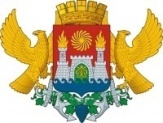 АДМИНИСТРАЦИЯ ГОРОДСКОГО ОКРУГА С ВНУТРИГОРОДСКИМ ДЕЛЕНИЕМ«ГОРОД МАХАЧКАЛА»УПРАВЛЕНИЕ ОБРАЗОВАНИЯ Г. МАХАЧКАЛЫМУНИЦИПАЛЬНОЕ БЮДЖЕТНОЕ ОБЩЕОБРАЗОВАТЕЛЬНОЕ УЧРЕЖДЕНИЕ«ЛИЦЕЙ №52»ул. Громова,6-ж, Республика Дагестан,  г. Махачкала, 367009,  факс(8722)69-47-80    тел. 69-47-80              e-mаil: ege200652@yandex.ru ОГРН 1060560002282,ИНН/КПП 0560022085/057301001 , ОКПО  49166700   П Р И К А З 25.08.2020 г.                                                                                                                       №607-П«О производственном контроле над соблюдением санитарных правил».В целях выполнения Программы производственного контроля над соблюдением санитарных правил и норм  ПРИКАЗЫВАЮ:Утвердить Программу производственного контроля над соблюдением санитарных правил и норм, проведением санитарно - противоэпидемических (профилактических) мероприятий в муниципальном бюджетном общеобразовательном учреждении «Лицей №52» на 2020-2021 учебный год.Назначить ответственного за выполнение санитарного законодательства, а также постановлений, предписаний и санитарно-эпидемиологических заключений должностных лиц, осуществляющих государственный санитарно – противоэпидемический надзор, директора лицея Сафарову С.Ш.Создать комиссию для осуществления действительного контроля по организации   питания детей, с правом их прихода в пищеблок (при обязательном условии соблюдения ими требований санитарного законодательства) в следующем  в составе: Председатель комиссии- Сафарова С.Ш.(директор)  Члены комиссии:ответственный за организацию питания - Султанова С.Ф.;председатель профкома - Магомедов А.Д.; социальный педагог  - Хайбулаева Н.А.;учитель начальных классов - Садуева Б.М.;  представители  родительской  общественности: Филатова В.С., Султанова А.Н., Сакиева А.А.4. Возложить функции по осуществлению производственного контроля над соблюдением санитарных правил и выполнением санитарно - противоэпидемических (профилактических) мероприятий на директора лицея Сафарову С.Ш.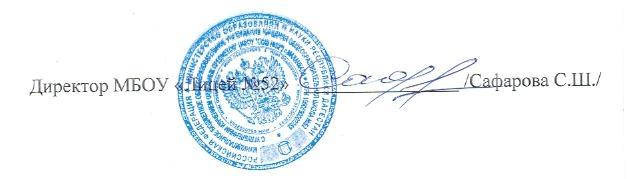 